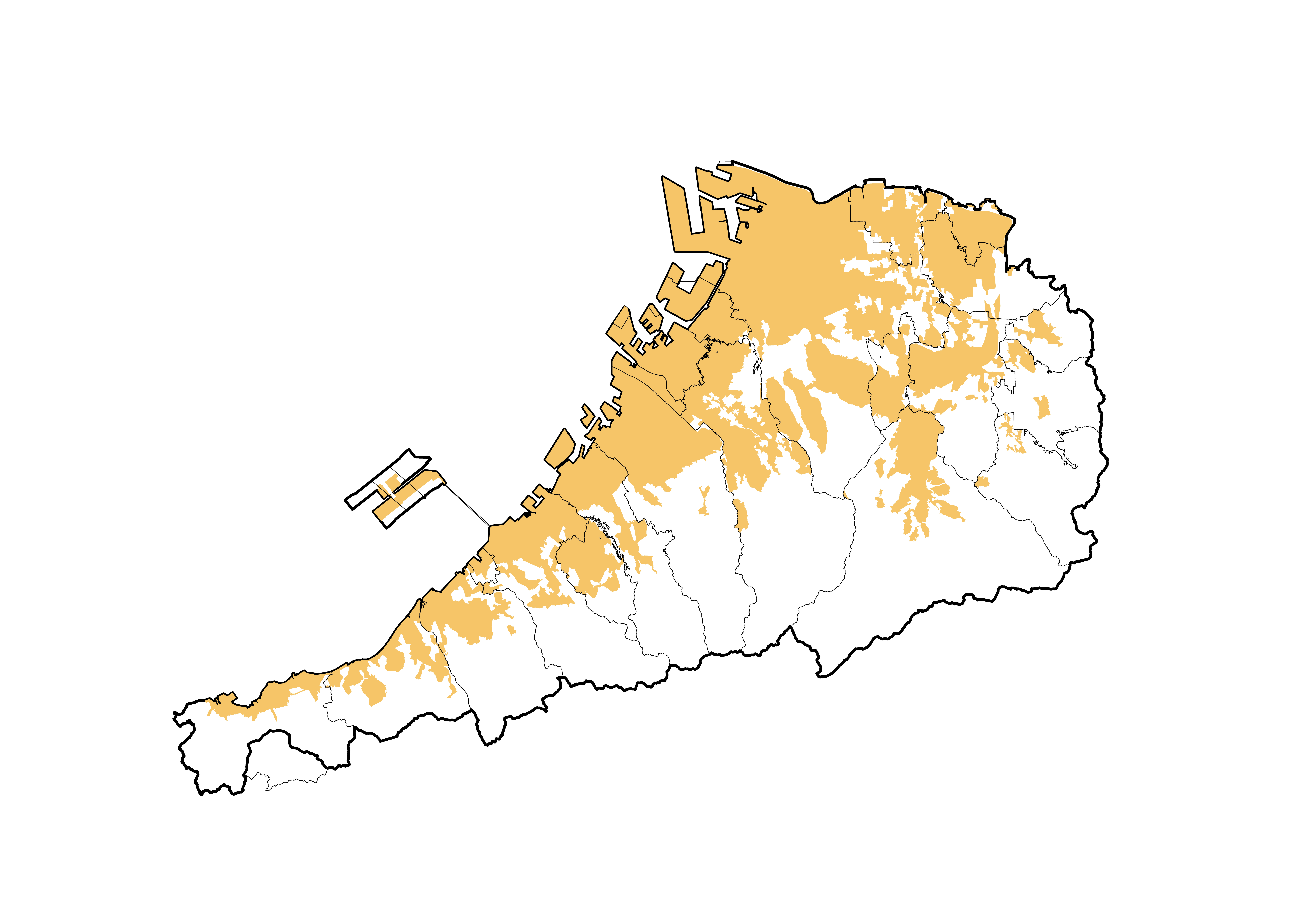 凡　例凡　例凡　例凡　例都市計画区域市町村界市街化区域区域区分の変更